REQUERIMENTO Nº 848/2014Requer Voto de Pesar pelo falecimento da SR. GILBERTO VITÓRIO CLAUS, ocorrido recentemente. Senhor Presidente, Nos termos do Art. 102, Inciso IV, do Regimento Interno desta Casa de Leis, requeiro a Vossa Excelência que se digne a registrar nos Anais desta Casa de Leis voto de profundo pesar pelo falecimento do Sr. Gilberto Vitório Claus, ocorrido no último dia 14 de setembro. Requeiro, ainda, que desta manifestação seja dada ciência aos seus familiares, encaminhando cópia do presente à Rua Santa Bárbara, 1081, Centro, nesta cidade.Justificativa:O Sr. Gilberto Vitório Claus tinha 58 anos de idade e era casado com Maria Vilma Zaramella Claus e deixou os filhos Willian e Anderson.Benquisto por todos os familiares e amigos, seu passamento causou grande consternação e saudades; todavia, sua memória há de ser cultuada por todos que em vida o amaram.Que Deus esteja presente nesse momento de separação e dor, para lhes dar força e consolo.É, pois, este o Voto, através da Câmara de Vereadores, em homenagem póstuma e em sinal de solidariedade.Plenário “Dr. Tancredo Neves”, em 17 de setembro de 2014. José Antonio FerreiraDr. José                                                      -vereador-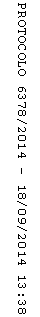 